CAREER OBJECTIVETo achieve a relevant position in the banking sector using all my expertise in the field of Banking.PROFILEKanniya Email: kanniya.389934@2freemail.comHobbiesOrigamiListening to MusicCookingGardeningQUALIFICATIONAmrita school of Engineering, Coimbatore2012 – 2016Sivakasi Nadar Higher Secondary School, Madurai              2010 – 12Krishnammal Ramasubbaiyer school, MaduraiEXPERIENCE IN AREAJP Morgan Chase and co[KYC Specialist]September 2018 – March 2019Worked as a document reviewing specialist in the commercial banking sector.Verified the documents like CRA, COI and BSC.Rectified the errors and escalated the inappropriate documents.Accumulating the data and updating the details in navigator.Tools used in accumulating data “SERVICE PORTAL and CUSTOMER KNOWLEDGE CENTRE”.Standard Chartered Global Business Services  [Client care Executive]April 2017 – August 2018Working as a Client care Executive and handled Retailed Banking.Handled KYC cases of the clients and educated them the importance and role of KYC with respect to banking.Worked as a Coach by training the new joiners learn the entire process and helped them deal with the customer data.Retained the clients by sharing the benefits of other products and services.Role and Responsibility Strong team playerGreat innovative/creative ideasFirst Satisfied to work in CustomersHinduja Global Solutions [Customer Relation Officer]August 2016 – March 2017Worked as a Customer Relation Officer and handled inbound calls for India’s No.1 Network “AIRTEL”.Retained clients with the help of other services.SKILLSJapanese (Beginner)C programmingMicrosoft Office (Excel, Word, PowerPoint)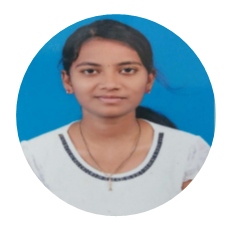 